Technical working party for fruit cropSForty-Fourth Session
Napier, New Zealand, April 29 to May 3, 2013REPORT ON DEVELOPMENTS WITHIN UPOVDocument prepared by the Office of the Union	The Annex to this document contains a copy of a presentation “Report on Developments within UPOV” prepared by the Office of the Union for the forty-fourth session of the Technical Working Party for Fruit Crops.	The TWF is invited to note the “Report on Developments within UPOV”, as presented in the Annex to this document.[Annex follows] ANNEXREPORT ON DEVELOPMENTS WITHIN UPOV[see pdf version of document][End of Annex and of document]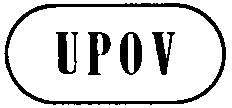 ETWF/44/27ORIGINAL:  EnglishDATE:  April 19, 2013INTERNATIONAL UNION FOR THE PROTECTION OF NEW VARIETIES OF PLANTS INTERNATIONAL UNION FOR THE PROTECTION OF NEW VARIETIES OF PLANTS INTERNATIONAL UNION FOR THE PROTECTION OF NEW VARIETIES OF PLANTS GenevaGenevaGeneva